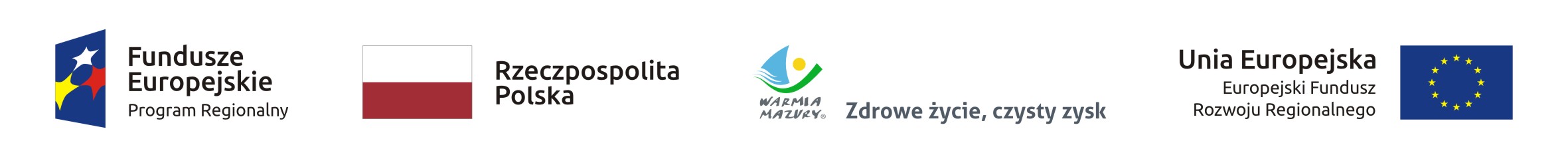 ZP-WIK.271.34.2022	 				            Gołdap, dn. 14.12.2022 r.Z a w i a d o m i e n i eo      u n i e w a ż n i e n i u    p o s t ę p o w a n i aGmina Gołdap w oparciu o art. 260 ust. 2 Ustawy z dnia 11 września 2019 r. Prawo zamówień publicznych (t.j.: Dz. U. z 2022, poz. 1710 z późn. zm.), zawiadamia o unieważnianiu postępowania o udzielenie zamówienia pn.: Kompleksowa modernizacja energetyczna trzech budynków oświatowych w Gminie Gołdap, dofinansowywanego w ramach Osi priorytetowej 4 – „Efektywność energetyczna”, Działania 4.3 – „Kompleksowa modernizacja energetyczna budynków”, Poddziałania 4.3.1 – „Efektywność energetyczna w budynkach publicznych” Regionalnego Programu Operacyjnego Województwa Warmińsko- Mazurskiego na lata 2014-2020 współfinansowanego ze środków Europejskiego Funduszu Rozwoju Regionalnego na podstawie art. 255 pkt 3) ww. Ustawy,                           w przedmiocie części 2 dotyczącej termomodernizacji Szkoły Podstawowej w Pogorzeli, ponieważ oferta z ceną najkorzystniejszą  w wysokości 896 898,50 zł brutto, przewyższa kwotę jaką Zamawiający może przeznaczyć na finansowanie tej części zamówienia tj.: kwotę 629 160,00 zł brutto;Z poważaniem